РЕСПУБЛИКА БУРЯТИЯЗАКОНО ФИЗИЧЕСКОЙ КУЛЬТУРЕ И СПОРТЕПринятНародным ХураломРеспублики Бурятия1 февраля 1996 годаНастоящий закон регулирует отношения в области физической культуры и спорта, создает правовые гарантии для функционирования и развития системы физической культуры и спорта и направлен на укрепление здоровья населения Республики Бурятия и развитие международного и межнационального сотрудничества.Статья 1. Основные понятия(в ред. Закона Республики Бурятия от 07.07.2008 N 397-IV)Для целей настоящего Закона используются следующие основные понятия:1) вид спорта - часть спорта, которая признана в соответствии с требованиями федерального закона обособленной сферой общественных отношений, имеющей соответствующие правила, утвержденные в установленном федеральным законом порядке, среду занятий, используемый спортивный инвентарь (без учета защитных средств) и оборудование;2) национальные виды спорта - виды спорта, исторически сложившиеся в этнических группах населения, имеющие социально-культурную направленность и развивающиеся на территории Российской Федерации;(п. 2 в ред. Закона Республики Бурятия от 07.10.2014 N 719-V)3) спорт - сфера социально-культурной деятельности как совокупность видов спорта, сложившаяся в форме соревнований и специальной практики подготовки человека к ним;4) спорт высших достижений - часть спорта, направленная на достижение спортсменами высоких спортивных результатов на официальных всероссийских спортивных соревнованиях и официальных международных спортивных соревнованиях;5) профессиональный спорт - часть спорта, направленная на организацию и проведение профессиональных спортивных соревнований;(п. 5 в ред. Закона Республики Бурятия от 10.05.2017 N 2378-V)6) физическая культура - часть культуры, представляющая собой совокупность ценностей, норм и знаний, создаваемых и используемых обществом в целях физического и интеллектуального развития способностей человека, совершенствования его двигательной активности и формирования здорового образа жизни, социальной адаптации путем физического воспитания, физической подготовки и физического развития;7) физическая подготовка - процесс, направленный на развитие физических качеств, способностей (в том числе навыков и умений) человека с учетом вида его деятельности и социально-демографических характеристик;8) физическое воспитание - процесс, направленный на воспитание личности, развитие физических возможностей человека, приобретение им умений и знаний в области физической культуры и спорта в целях формирования всесторонне развитого и физически здорового человека с высоким уровнем физической культуры;9) спортивный клуб - юридическое лицо независимо от его организационно-правовой формы, осуществляющее тренировочную, соревновательную, физкультурную и воспитательную деятельность в соответствии с законодательством Российской Федерации;(п. 9 введен Законом Республики Бурятия от 14.03.2011 N 1955-IV, в ред. Закона Республики Бурятия от 10.05.2012 N 2683-IV)10) спортивные сборные команды Республики Бурятия - формируемые республиканскими спортивными федерациями коллективы спортсменов, относящихся к различным возрастным группам, тренеров, ученых, специалистов в области физической культуры и спорта для подготовки к спортивным соревнованиям и участия в них от имени Республики Бурятия;(п. 10 в ред. Закона Республики Бурятия от 09.05.2018 N 2989-V)11) студенческий спорт - часть спорта, направленная на физическое воспитание и физическую подготовку обучающихся в профессиональных образовательных организациях и образовательных организациях высшего образования, их подготовку к участию и участие в физкультурных мероприятиях и спортивных мероприятиях, в том числе в официальных физкультурных мероприятиях и спортивных мероприятиях;(п. 11 введен Законом Республики Бурятия от 07.03.2012 N 2607-IV; в ред. Закона Республики Бурятия от 05.07.2013 N 3424-IV)12) утратил силу. - Закон Республики Бурятия от 09.07.2018 N 3099-V;13) школьный спорт - часть спорта, направленная на физическое воспитание и физическую подготовку обучающихся в общеобразовательных организациях, их подготовку к участию и участие в физкультурных мероприятиях и спортивных мероприятиях, в том числе в официальных физкультурных мероприятиях и спортивных мероприятиях.(п. 13 введен Законом Республики Бурятия от 07.03.2012 N 2607-IV; в ред. Закона Республики Бурятия от 05.07.2013 N 3424-IV)14) спортивная подготовка - тренировочный процесс, который подлежит планированию, включает в себя обязательно системное участие в спортивных соревнованиях, направлен на физическое воспитание и совершенствование спортивного мастерства лиц, проходящих спортивную подготовку, и осуществляется на основании государственного (муниципального) задания на оказание услуг по спортивной подготовке или договора оказания услуг по спортивной подготовке в соответствии с программами спортивной подготовки;(п. 14 введен Законом Республики Бурятия от 10.05.2012 N 2683-IV)15) программа спортивной подготовки - программа поэтапной подготовки физических лиц по виду спорта (спортивным дисциплинам), определяющая основные направления и условия спортивной подготовки на каждом этапе, разработанная и реализуемая организацией, осуществляющей спортивную подготовку, в соответствии с требованиями федеральных стандартов спортивной подготовки;(п. 15 введен Законом Республики Бурятия от 10.05.2012 N 2683-IV)16) спортивный резерв - лица, проходящие спортивную подготовку в целях включения их в состав спортивных сборных команд Республики Бурятия и спортивных сборных команд Российской Федерации.(п. 16 введен Законом Республики Бурятия от 10.05.2012 N 2683-IV)17) республиканская спортивная федерация - республиканская общественная организация, являющаяся членом общероссийской спортивной федерации (далее - республиканская общественная организация), или структурное подразделение (региональное отделение) общероссийской спортивной федерации, которые получили государственную аккредитацию и целями которых являются развитие одного или нескольких видов спорта на территории Республики Бурятия, их пропаганда, организация, проведение спортивных мероприятий и подготовка спортсменов - членов спортивных сборных команд Республики Бурятия.(п. 17 введен Законом Республики Бурятия от 05.07.2013 N 3424-IV)Иные понятия, используемые в настоящем Законе, применяются в том же значении, что и в Федеральном законе "О физической культуре и спорте в Российской Федерации".(абзац введен Законом Республики Бурятия от 13.12.2013 N 237-V)Статья 2. Законодательство Республики Бурятия в области физической культуры и спорта(в ред. Закона Республики Бурятия от 07.07.2008 N 397-IV)1. Законодательство Республики Бурятия в области физической культуры и спорта основывается на Конституции Российской Федерации, федеральном законодательстве, Конституции Республики Бурятия и состоит из настоящего Закона и принимаемых в соответствии с ним нормативных правовых актов Республики Бурятия.2. Нормативные правовые акты Республики Бурятия, регулирующие отношения в области физической культуры и спорта, не должны противоречить федеральному законодательству и настоящему Закону.Статья 3. Цели и задачи законодательства Республики Бурятия о физической культуре и спорте1. Законодательство Республики Бурятия о физической культуре и спорте направлено на обеспечение всестороннего развития человека, утверждение здорового образа жизни, формирование потребности в физическом и нравственном совершенствовании, создание условий для занятий любыми видами физической культуры и спорта, включая технические виды спорта и спортивно-оздоровительный туризм, организацию профессионально-прикладной подготовки, профилактики заболеваний, вредных привычек и правонарушений.2. Задачами законодательства Республики Бурятия в области физической культуры и спорта являются:- обеспечение и защита прав граждан на занятие физической культурой и спортом;- создание правовых гарантий для функционирования и развития системы физической культуры и спорта Республики Бурятия;- определение прав, обязанностей и ответственности физических и юридических лиц в области физической культуры и спорта, а также правовое регулирование их отношений в данной сфере;- обеспечение государственных гарантий уровня квалификации специалистов физической культуры и спорта, безопасности граждан при занятиях физической культурой и спортом.Статья 4. Права граждан, проживающих на территории Республики Бурятия, в области физической культуры и спорта и их государственные гарантии1. Граждане, проживающие на территории Республики Бурятия, имеют право на занятие физической культурой и спортом (в том числе спортом, как профессией), объединение в организации (объединения) физкультурно-оздоровительной и спортивной направленности, участие в управлении физкультурно-спортивным движением.2. В целях обеспечения этих прав исполнительные органы государственной власти Республики Бурятия финансируют занятия физической культурой и спортом в соответствии с государственными нормативами и утвержденными республиканскими программами развития физической культуры и спорта всех групп населения, научные исследования в этой области, осуществляют контроль за их реализацией, развивают физкультурно-спортивную индустрию, организуют подготовку и дополнительное профессиональное образование кадров в области физической культуры и спорта, осуществляют правовую защиту интересов граждан в области физической культуры и спорта, поощряют стремление граждан быть здоровыми и вести здоровый образ жизни, создают условия для занятий физической культурой и спортом.(в ред. Законов Республики Бурятия от 08.10.2007 N 2535-III, от 14.11.2013 N 104-V)Статья 5. Компетенция органов государственной власти Республики Бурятия в области физической культуры и спорта(в ред. Закона Республики Бурятия от 07.07.2008 N 397-IV)1. К ведению органов государственной власти в области физической культуры и спорта относятся:(в ред. Закона Республики Бурятия от 30.06.2016 N 1884-V)1) определение основных задач и направлений развития физической культуры и спорта в Республике Бурятия, принятие и реализация государственных республиканских программ развития физической культуры и спорта и межмуниципальных программ в области физической культуры и спорта;1.1) участие в подготовке программ развития видов спорта в Российской Федерации в части включения в них мероприятий по развитию детско-юношеского спорта, школьного спорта, массового спорта, спорта инвалидов и лиц с ограниченными возможностями здоровья в Республике Бурятия в соответствии с Федеральным законом "О физической культуре и спорте в Российской Федерации";(пп. 1.1 введен Законом Республики Бурятия от 14.10.2015 N 1378-V; в ред. Закона Республики Бурятия от 06.07.2021 N 1620-VI)1.2) утверждение программ развития видов спорта в Республике Бурятия и участие в их реализации;(п. 1.2 введен Законом Республики Бурятия от 06.07.2021 N 1620-VI)2) учреждение почетных званий, наград, премий и иных форм поощрения в области физической культуры и спорта Республики Бурятия;2.1) государственная аккредитация республиканских спортивных федераций;(пп. 2.1 введен Законом Республики Бурятия от 14.11.2019 N 697-VI)3) организация и проведение республиканских официальных физкультурных мероприятий и спортивных мероприятий и межмуниципальных официальных физкультурных мероприятий и спортивных мероприятий, а именно:а) установление порядка проведения республиканских официальных физкультурных мероприятий и спортивных мероприятий и межмуниципальных официальных физкультурных мероприятий и спортивных мероприятий на территории Республики Бурятия;б) установление порядка разработки и утверждения календарных планов официальных физкультурных мероприятий и спортивных мероприятий Республики Бурятия, в том числе порядка включения физкультурных мероприятий и спортивных мероприятий в указанные календарные планы;(пп. "б" в ред. Закона Республики Бурятия от 06.07.2021 N 1620-VI)в) ежегодное формирование и утверждение перечня значимых официальных физкультурных мероприятий и спортивных мероприятий, проводимых на территории Республики Бурятия;(пп. "в" в ред. Закона Республики Бурятия от 06.07.2021 N 1620-VI)г) утверждение и реализация календарных планов официальных физкультурных мероприятий и спортивных мероприятий Республики Бурятия, в том числе включающих в себя физкультурные мероприятия и спортивные мероприятия по реализации комплекса ГТО;(пп. "г" в ред. Закона Республики Бурятия от 06.07.2021 N 1620-VI)д) установление порядка финансирования и норм расходов средств на проведение официальных физкультурных мероприятий и спортивных мероприятий, включенных в календарные планы Республики Бурятия;(пп. "д" введен Законом Республики Бурятия от 06.07.2021 N 1620-VI)е) содействие обеспечению общественного порядка и общественной безопасности при проведении официальных физкультурных мероприятий и спортивных мероприятий на территории Республики Бурятия;(пп. "г" введен Законом Республики Бурятия от 06.07.2021 N 1620-VI)ж) информационное обеспечение республиканских и межмуниципальных официальных физкультурных мероприятий и спортивных мероприятий;(пп. "ж" введен Законом Республики Бурятия от 06.07.2021 N 1620-VI)3.1) обеспечение условий для реализации комплекса ГТО в соответствии с федеральным законодательством;(п. 3.1 введен Законом Республики Бурятия от 21.12.2015 N 1591-V)3.2) наделение некоммерческих организаций правом по оценке выполнения нормативов испытаний (тестов) комплекса ГТО;(п. 3.2 введен Законом Республики Бурятия от 21.12.2015 N 1591-V)3.3) участие в организации мероприятий по выдвижению Российской Федерации, городов Российской Федерации в качестве кандидатов на право проведения международных физкультурных мероприятий и спортивных мероприятий, подготовке и проведению таких мероприятий на территории Республики Бурятия с учетом требований, установленных соответствующими международными спортивными организациями;(п. 3.3 введен Законом Республики Бурятия от 06.07.2021 N 1620-VI)4) утверждение порядка формирования и обеспечение спортивных сборных команд Республики Бурятия, а именно:а) наделение статусом "Спортивная сборная команда Республики Бурятия" коллективов по различным видам спорта, включенным во Всероссийский реестр видов спорта;б) материально-техническое обеспечение, в том числе обеспечение спортивной экипировкой, финансовое, научно-методическое, медико-биологическое и антидопинговое обеспечение спортивных сборных команд Республики Бурятия;(в ред. Закона Республики Бурятия от 09.05.2018 N 2989-V)в) обеспечение подготовки спортивного резерва для спортивных сборных команд Республики Бурятия;4.1) развитие детско-юношеского спорта в целях создания условий для подготовки спортивных сборных команд Республики Бурятия и спортивного резерва для спортивных сборных команд Республики Бурятия;(пп. 4.1 введен Законом Республики Бурятия от 14.10.2015 N 1378-V)4.2) содействие развитию массового спорта, спорта высших достижений;(пп. 4.2 введен Законом Республики Бурятия от 14.10.2015 N 1378-V)4.3) содействие развитию профессионального спорта путем предоставления государственной поддержки физкультурно-спортивным организациям, основным видом деятельности которых является развитие профессионального спорта;(пп. 4.3 введен Законом Республики Бурятия от 14.10.2015 N 1378-V)4.4) содействие в осуществлении мероприятий по подготовке спортивных сборных команд Республики Бурятия ко всероссийским, межрегиональным и региональным официальным спортивным мероприятиям и участию в них, в том числе путем предоставления государственной поддержки республиканским спортивным федерациям в соответствии с Федеральным законом "О физической культуре и спорте в Российской Федерации" и нормативными правовыми актами Республики Бурятия;(пп. 4.4 введен Законом Республики Бурятия от 14.10.2015 N 1378-V)5) организация развития национальных видов спорта, в том числе установление порядка проведения и финансирования спортивных мероприятий по национальным видам спорта, развивающимся в Республике Бурятия;6) присвоение спортивных разрядов, квалификационных категорий тренеров, квалификационных категорий специалистов в области физической культуры и спорта и квалификационных категорий спортивных судей в соответствии со статьей 22 Федерального закона "О физической культуре и спорте в Российской Федерации";(пп. 6 в ред. Закона Республики Бурятия от 12.11.2018 N 114-VI)7) реализация мер по развитию физической культуры и спорта инвалидов, лиц с ограниченными возможностями здоровья, адаптивной физической культуры и адаптивного спорта в Республике Бурятия;8) организация подготовки и дополнительного профессионального образования кадров в области физической культуры и спорта;(пп. 8 в ред. Закона Республики Бурятия от 14.11.2013 N 104-V)8.1) проведение аттестации руководителей и заместителей руководителей организаций, подведомственных исполнительному органу государственной власти Республики Бурятия в области физической культуры и спорта;(пп. 8.1 в ред. Закона Республики Бурятия от 12.11.2018 N 114-VI)9) создание центров спортивной подготовки, обеспечение их деятельности;(п. 9 в ред. Закона Республики Бурятия от 06.07.2021 N 1620-VI)9.1) осуществление контроля за соблюдением организациями, созданными Республикой Бурятия и осуществляющими спортивную подготовку, а также организациями, находящимися на территории Республики Бурятия, созданными без участия Российской Федерации, Республики Бурятия, муниципальных образований в Республике Бурятия и осуществляющими спортивную подготовку, федеральных стандартов спортивной подготовки в соответствии с законодательством Российской Федерации;(пп. 9.1 введен Законом Республики Бурятия от 10.05.2012 N 2683-IV)9.2) участие в обеспечении подготовки спортивного резерва для спортивных сборных команд Российской Федерации;(пп. 9.2 введен Законом Республики Бурятия от 14.10.2015 N 1378-V)9.3) методическое обеспечение организаций, осуществляющих спортивную подготовку;(пп. 9.3 введен Законом Республики Бурятия от 14.10.2015 N 1378-V)9.4) координация деятельности физкультурно-спортивных организаций по подготовке спортивного резерва для спортивных сборных команд Республики Бурятия и участию спортивных сборных команд Республики Бурятия в межрегиональных и всероссийских спортивных соревнованиях;(пп. 9.4 введен Законом Республики Бурятия от 14.10.2015 N 1378-V)9.5) создание условий для осуществления инновационной и экспериментальной деятельности в области физической культуры и спорта в Республике Бурятия и внедрения достигнутых результатов в практику;(пп. 9.5 введен Законом Республики Бурятия от 14.10.2015 N 1378-V)10) осуществление иных установленных в соответствии с законодательством Российской Федерации и законодательством Республики Бурятия полномочий.2. Исполнительный орган государственной власти Республики Бурятия в области физической культуры и спорта за счет средств республиканского бюджета вправе:1) участвовать в организации и проведении межрегиональных, всероссийских и международных спортивных соревнований, международных физкультурных мероприятий и тренировочных мероприятий спортивных сборных команд Российской Федерации, проводимых на территории Республики Бурятия;(в ред. Закона Республики Бурятия от 06.07.2021 N 1620-VI)1.1) участвовать в проведении государственной политики в области физической культуры и спорта;(пп. 1.1 введен Законом Республики Бурятия от 10.11.2009 N 1152-IV)2) оказывать содействие субъектам физической культуры и спорта, осуществляющим свою деятельность на территории Республики Бурятия, в соответствии с федеральным законодательством и законодательством Республики Бурятия;3) оказывать содействие развитию школьного спорта, студенческого спорта;(пп. 3 в ред. Закона Республики Бурятия от 14.10.2015 N 1378-V)3.1) участвовать в организации и проведении межрегиональных, всероссийских и международных спортивных соревнований среди обучающихся (в том числе в рамках школьных спортивных лиг и студенческих спортивных лиг), международных физкультурных мероприятий среди студентов, проводимых на территории Республики Бурятия;(п. 3.1 введен Законом Республики Бурятия от 09.07.2018 N 3099-V; в ред. Законов Республики Бурятия от 04.12.2020 N 1226-VI, от 06.07.2021 N 1620-VI)4) участвовать в осуществлении пропаганды физической культуры, спорта и здорового образа жизни.(пп. 4 введен Законом Республики Бурятия от 11.07.2011 N 2149-IV)Статья 6. Исполнительные органы государственной власти в области физической культуры и спорта в Республике Бурятия и органы местного самоуправления(в ред. Закона Республики Бурятия от 08.10.2007 N 2535-III)1. В Республике Бурятия создаются и действуют республиканский исполнительный орган государственной власти в области физической культуры и спорта и местные (муниципальные) органы управления физической культурой и спортом.(в ред. Закона Республики Бурятия от 08.10.2007 N 2535-III)2. Муниципальные органы управления физической культурой и спортом могут создаваться и действовать по решению соответствующих органов местного самоуправления.(п. 2 в ред. Закона Республики Бурятия от 08.10.2007 N 2535-III)Статья 7. Утратила силу. - Закон Республики Бурятия от 07.07.2008 N 397-IV.Статья 7.1. Календарный план официальных физкультурных мероприятий и спортивных мероприятий Республики Бурятия(введена Законом Республики Бурятия от 14.03.2011 N 1955-IV)1. Календарный план официальных физкультурных мероприятий и спортивных мероприятий Республики Бурятия является документом, включающим:1) перечень межмуниципальных, республиканских физкультурных мероприятий и спортивных мероприятий;2) перечень межрегиональных, всероссийских и международных физкультурных мероприятий и международных спортивных мероприятий (в том числе значимых международных официальных физкультурных мероприятий и спортивных мероприятий) с участием спортивных сборных команд Республики Бурятия;(в ред. Закона Республики Бурятия от 06.07.2021 N 1620-VI)3) перечень межрегиональных, всероссийских и международных физкультурных мероприятий и международных спортивных мероприятий (в том числе значимых международных официальных физкультурных мероприятий и спортивных мероприятий), проводимых на территории Республики Бурятия;(в ред. Закона Республики Бурятия от 06.07.2021 N 1620-VI)4) перечень спортивных мероприятий в целях подготовки спортивных сборных команд Республики Бурятия к межрегиональным, всероссийским и международным спортивным мероприятиям и обеспечения участия спортивных сборных команд Республики Бурятия в межрегиональных, всероссийских и международных спортивных мероприятиях;5) перечень физкультурных мероприятий и спортивных мероприятий по реализации комплекса ГТО.(п. 5 введен Законом Республики Бурятия от 21.12.2015 N 1591-V)2. Официальные физкультурные мероприятия и спортивные мероприятия (в том числе значимые международные официальные физкультурные мероприятия и спортивные мероприятия) включаются в календарный план официальных физкультурных мероприятий и спортивных мероприятий Республики Бурятия в порядке, установленном исполнительным органом государственной власти Республики Бурятия в области физической культуры и спорта, с учетом особенностей отдельных видов спорта.(в ред. Закона Республики Бурятия от 06.07.2021 N 1620-VI)3. Календарный план официальных физкультурных мероприятий и спортивных мероприятий Республики Бурятия утверждается до начала соответствующего календарного года исполнительным органом государственной власти Республики Бурятия в области физической культуры и спорта.(в ред. Закона Республики Бурятия от 09.05.2018 N 2989-V)4. Порядок финансирования за счет средств республиканского бюджета и нормы расходов средств на проведение физкультурных мероприятий и спортивных мероприятий (в том числе значимых международных официальных физкультурных мероприятий и спортивных мероприятий), включенных в календарный план официальных физкультурных мероприятий и спортивных мероприятий Республики Бурятия, устанавливаются исполнительным органом государственной власти Республики Бурятия в области физической культуры и спорта.(в ред. Закона Республики Бурятия от 06.07.2021 N 1620-VI)Статья 7.2. Организация и проведение официальных физкультурных мероприятий, спортивных мероприятий на территории Республики Бурятия(введена Законом Республики Бурятия от 14.03.2011 N 1955-IV)1. К официальным физкультурным мероприятиям и спортивным мероприятиям Республики Бурятия и межмуниципальным спортивным мероприятиям относятся чемпионаты, кубки, спартакиады, а также первенства Республики Бурятия по различным видам спорта и иные физкультурные мероприятия и спортивные мероприятия, внесенные в календарный план официальных физкультурных мероприятий и спортивных мероприятий Республики Бурятия на соответствующий год.2. Порядок организации, проведения и информационного обеспечения официальных физкультурных мероприятий и (или) спортивных мероприятий Республики Бурятия определяется положением (регламентом) о проведении официальных физкультурных мероприятий и (или) спортивных мероприятий Республики Бурятия.3. Положения (регламенты) о проведении официальных физкультурных мероприятий и (или) спортивных мероприятий Республики Бурятия разрабатываются и утверждаются их организаторами с учетом установленных требований.4. Порядок утверждения положений (регламентов) об официальных физкультурных мероприятиях и (или) спортивных соревнованиях Республики Бурятия, требования к их содержанию устанавливаются исполнительным органом государственной власти Республики Бурятия в области физической культуры и спорта.5. Порядок утверждения положений (регламентов) об официальных физкультурных мероприятиях и спортивных соревнованиях муниципального образования, требования к содержанию этих положений (регламентов) устанавливаются органами местного самоуправления.6. Статус и наименование чемпионата, кубка или первенства Республики Бурятия, муниципального образования могут иметь только официальные спортивные соревнования.7. Содействие обеспечению общественного порядка и общественной безопасности при проведении официальных физкультурных мероприятий и спортивных мероприятий Республики Бурятия осуществляется исполнительным органом государственной власти Республики Бурятия в области физической культуры и спорта в соответствии с федеральным законодательством.8. Организация и проведение физкультурных мероприятий и спортивных мероприятий осуществляется в соответствии с требованиями статьи 20 Федерального закона "О физической культуре и спорте в Российской Федерации".(п. 8 введен Законом Республики Бурятия от 13.12.2013 N 237-V)Статья 8. Общественные объединения физкультурно-оздоровительной и спортивной направленности1. Общественными объединениями физкультурно-оздоровительной и спортивной направленности признаются физкультурно-спортивные общества, спортивные федерации, ассоциации, фонды, клубы и иные объединения граждан, ставящие своей целью развитие физической культуры и спорта.(в ред. Закона Республики Бурятия от 07.07.2008 N 397-IV)2. Республика Бурятия поощряет создание общественных объединений и организаций физкультурно-оздоровительной и спортивной направленности, имеющих своей приоритетной целью развитие детского и юношеского спорта, спорта инвалидов, физкультурно-оздоровительного и спортивного туризма, вовлечение в занятия физической культурой и спортом трудновоспитуемых подростков и подростков - правонарушителей, а также развитие физкультурно-оздоровительного народного спортивного движения.3. Исполнительный орган государственной власти в области физической культуры и спорта оказывает финансовую, материальную, организационную помощь общественным объединениям физкультурно-оздоровительной и спортивной направленности, созданным на территории Республики Бурятия в соответствии с законодательством Российской Федерации и Республики Бурятия.(в ред. Законов Республики Бурятия от 08.10.2007 N 2535-III, от 05.07.2013 N 3424-IV, от 30.06.2016 N 1884-V)Статья 8.1. Оказание содействия спортивным клубам исполнительными органами государственной власти Республики Бурятия и органами местного самоуправления в Республике Бурятия(введена Законом Республики Бурятия от 14.03.2011 N 1955-IV)Спортивным клубам могут оказывать содействие органы исполнительной власти Республики Бурятия, органы местного самоуправления в Республике Бурятия посредством:1) строительства, реконструкции, ремонта спортивных сооружений и иных объектов спорта;2) передачи в безвозмездное пользование или долгосрочную аренду на льготных условиях помещений, зданий, сооружений, являющихся собственностью Республики Бурятия либо муниципальной собственностью;3) обеспечения спортивным инвентарем и оборудованием;4) оказания иной поддержки в порядке и случаях, которые установлены нормативными правовыми актами федеральных органов исполнительной власти, нормативными правовыми актами органов государственной власти Республики Бурятия или муниципальными правовыми актами.Статья 8.2. Республиканские спортивные федерации(введена Законом Республики Бурятия от 14.03.2011 N 1955-IV)1. Создание, деятельность и ликвидация республиканских спортивных федераций осуществляется в соответствии с законодательством Российской Федерации об общественных объединениях с учетом особенностей, предусмотренных федеральным законодательством.2. Официальное наименование республиканской спортивной федерации должно соответствовать требованиям, установленным законодательством Российской Федерации об общественных объединениях, и содержать указание на ее организационно-правовую форму (общественная организация), территориальную сферу ее деятельности (республиканская), а также на вид или виды спорта, в целях развития которых создана спортивная федерация. Республиканская спортивная федерация вправе использовать в своем наименовании слово "союз" или слово "ассоциация", не являющиеся в этом случае указанием на ее организационно-правовую форму.(часть 2 в ред. Закона Республики Бурятия от 05.07.2013 N 3424-IV)3. Республиканские спортивные федерации создаются и действуют в целях развития определенного вида или определенных видов спорта на территории Республики Бурятия.4. По одному виду спорта на территории Республики Бурятия исполнительный орган государственной власти Республики Бурятия в области физической культуры и спорта обязан аккредитовать только одну республиканскую спортивную федерацию.При наличии общероссийской спортивной федерации по соответствующим виду или видам спорта республиканская общественная организация, аккредитованная в качестве республиканской спортивной федерации по этим же видам спорта, должна быть членом такой общероссийской спортивной федерации.(абзац введен Законом Республики Бурятия от 05.07.2013 N 3424-IV)5. Государственная аккредитация республиканских спортивных федераций осуществляется исполнительным органом государственной власти Республики Бурятия в области физической культуры и спорта в порядке, установленном уполномоченным Правительством Российской Федерации федеральным органом исполнительной власти, и по согласованию с общероссийской спортивной федерацией по соответствующему виду спорта.5.1. Для получения государственной аккредитации и приобретения статуса республиканской спортивной федерации республиканская общественная организация или структурное подразделение (региональное отделение) общероссийской спортивной федерации представляет документы, перечень и срок подачи которых определяются в соответствии с порядком проведения государственной аккредитации региональных спортивных федераций.Документ о государственной аккредитации, подтверждающий наличие статуса республиканской спортивной федерации, выдается республиканской общественной организации или структурному подразделению (региональному отделению) общероссийской спортивной федерации органом исполнительной власти Республики Бурятия в области физической культуры и спорта в форме, установленной федеральным органом исполнительной власти в области физической культуры и спорта. Статус республиканской спортивной федерации считается приобретенным со дня государственной аккредитации республиканской общественной организации или структурного подразделения (регионального отделения) общероссийской спортивной федерации в качестве республиканской спортивной федерации.(часть 5.1 введена Законом Республики Бурятия от 05.07.2013 N 3424-IV)5.2. Действие государственной аккредитации республиканской спортивной федерации приостанавливается органом исполнительной власти Республики Бурятия в области физической культуры и спорта в случае невыполнения обязанностей республиканской спортивной федерации, предусмотренных частью 2 статьи 16.1, частями 7 и 8 статьи 26.2 Федерального закона "О физической культуре и спорте в Российской Федерации". При устранении обстоятельств, послуживших основанием для приостановления действия государственной аккредитации республиканской спортивной федерации, орган исполнительной власти Республики Бурятия в области физической культуры и спорта возобновляет действие государственной аккредитации республиканской спортивной федерации.(в ред. Закона Республики Бурятия от 13.12.2013 N 237-V)Исполнительный орган государственной власти Республики Бурятия в области физической культуры и спорта прекращает действие государственной аккредитации республиканской спортивной федерации в соответствии с порядком проведения государственной аккредитации региональных спортивных федераций в случае:(в ред. Закона Республики Бурятия от 14.11.2019 N 697-VI)1) неустранения республиканской спортивной федерацией в течение шести месяцев со дня приостановления действия государственной аккредитации обстоятельств, послуживших основанием для такого приостановления;(пп. 1 в ред. Закона Республики Бурятия от 14.11.2019 N 697-VI)2) признания республиканской спортивной федерации в порядке, установленном законодательством Российской Федерации, прекратившей свою деятельность в качестве юридического лица;(пп. 2 в ред. Закона Республики Бурятия от 14.11.2019 N 697-VI)3) ликвидации республиканской спортивной федерации и исключения сведений о ней из единого государственного реестра юридических лиц;(пп. 3 в ред. Закона Республики Бурятия от 14.11.2019 N 697-VI)4) добровольного отказа республиканской спортивной федерации от государственной аккредитации;(пп. 4 в ред. Закона Республики Бурятия от 14.11.2019 N 697-VI)5) исключения республиканской спортивной федерации из числа членов общероссийской спортивной федерации или принятия общероссийской спортивной федерацией решения о ликвидации структурного подразделения (регионального отделения), имеющего статус республиканской спортивной федерации.(пп. 5 в ред. Закона Республики Бурятия от 14.11.2019 N 697-VI)Сведения о государственной аккредитации республиканских спортивных федераций, о приостановлении, возобновлении, прекращении ее действия представляются в федеральный орган исполнительной власти в области физической культуры и спорта органом исполнительной власти Республики Бурятия в области физической культуры и спорта в сроки, установленные федеральным законодательством.В целях контроля за выполнением установленных законодательством Российской Федерации требований к региональным спортивным федерациям орган исполнительной власти Республики Бурятия в области физической культуры и спорта может направлять своих представителей на спортивные мероприятия, проводимые республиканской спортивной федерацией, и на заседания ее руководящих органов.(часть 5.2 введена Законом Республики Бурятия от 05.07.2013 N 3424-IV)6. Республиканская спортивная федерация, являющаяся структурным подразделением (региональным отделением) общероссийской спортивной федерации, может не приобретать прав юридического лица.(часть 6 в ред. Закона Республики Бурятия от 05.07.2013 N 3424-IV)Статья 8.2.1. Права и обязанности республиканских спортивных федераций(введена Законом Республики Бурятия от 05.07.2013 N 3424-IV)1. Республиканские спортивные федерации вправе:1) организовывать и проводить, в том числе совместно с органами исполнительной власти Республики Бурятия в области физической культуры и спорта, чемпионаты, первенства и кубки Республики Бурятия по соответствующему виду спорта, разрабатывать и утверждать положения (регламенты) о таких соревнованиях, наделять статусом чемпионов, победителей первенств, обладателей кубков Республики Бурятия;2) обладать всеми правами на использование символики и наименований спортивных сборных команд Республики Бурятия по соответствующим видам спорта, за исключением государственной символики Республики Бурятия;3) организовывать и проводить республиканские и межмуниципальные официальные спортивные мероприятия по соответствующим видам спорта;4) получать финансовую и иную поддержку в целях развития соответствующих видов спорта из различных не запрещенных законодательством Российской Федерации источников, в том числе получать поддержку за счет средств республиканского бюджета в порядке, установленном Правительством Республики Бурятия;(в ред. Закона Республики Бурятия от 14.10.2015 N 1378-V)4.1) отказаться от государственной аккредитации и прекратить свою деятельность в качестве республиканской спортивной федерации;(пп. 4.1 введен Законом Республики Бурятия от 14.11.2019 N 697-VI)5) осуществлять иные права в соответствии с законодательством Российской Федерации и нормативными правовыми актами Республики Бурятия.2. Республиканские спортивные федерации обязаны:1) обеспечивать развитие соответствующих видов спорта в Республике Бурятия во взаимодействии с иными субъектами физической культуры и спорта в соответствии с программами развития соответствующих видов спорта в Республике Бурятия;(в ред. Закона Республики Бурятия от 14.10.2015 N 1378-V)2) осуществлять подготовку и формирование спортивных сборных команд Республики Бурятия по соответствующим видам спорта и направлять их для участия в межрегиональных и всероссийских спортивных соревнованиях;3) участвовать в формировании и реализации календарного плана физкультурных мероприятий и спортивных мероприятий Республики Бурятия, в том числе организовывать и (или) проводить ежегодно чемпионаты, первенства и (или) кубки Республики Бурятия по соответствующему виду спорта;4) организовывать и (или) проводить ежегодно республиканские и межмуниципальные спортивные соревнования по развиваемым видам спорта;5) разрабатывать и представлять в орган исполнительной власти Республики Бурятия в области физической культуры и спорта программы развития соответствующих видов спорта в Республике Бурятия в порядке, установленном этим органом, а также реализовывать указанные программы и представлять ежегодно отчеты об их реализации;(в ред. Закона Республики Бурятия от 14.10.2015 N 1378-V)6) участвовать в предотвращении допинга в спорте и борьбе с ним, а также в противодействии проявлениям любых форм дискриминации и насилия в спорте;6.1) принимать меры по предотвращению противоправного влияния на результаты официальных спортивных соревнований (манипулирования официальными спортивными соревнованиями) и борьбе с ним в соответствии с требованиями федерального законодательства;(пп. 6.1 введен Законом Республики Бурятия от 13.12.2013 N 237-V; в ред. Закона Республики Бурятия от 07.07.2022 N 2214-VI)7) представлять ежегодно в орган исполнительной власти Республики Бурятия в области физической культуры и спорта отчет о деятельности республиканских спортивных федераций в установленном им порядке;8) исполнять иные обязанности в соответствии с законодательством Российской Федерации, нормативными правовыми актами Республики Бурятия и со своими уставами.Статья 8.3. Осуществление спортивной подготовки(введена Законом Республики Бурятия от 10.05.2012 N 2683-IV)1. Спортивная подготовка на территории Республики Бурятия может осуществляться физкультурно-спортивными организациями, одной из целей деятельности которых является осуществление спортивной подготовки на территории Республики Бурятия, центрами спортивной подготовки, а также организациями дополнительного образования детей, осуществляющими деятельность в области физической культуры и спорта, профессиональными образовательными организациями, осуществляющими деятельность в области физической культуры и спорта. Республиканские центры спортивной подготовки создаются на основании решений Правительства Республики Бурятия.(в ред. Законов Республики Бурятия от 05.07.2013 N 3424-IV, от 06.07.2021 N 1620-VI)2. Организации, осуществляющие спортивную подготовку, вправе использовать в своем наименовании слова "олимпийский", "паралимпийский", "сурдлимпийский" или образованные на их основе слова и словосочетания в порядке, установленном федеральным органом исполнительной власти в области физической культуры и спорта по согласованию с Олимпийским комитетом России, Паралимпийским комитетом России и Сурдлимпийским комитетом России, если иное не установлено федеральными законами.(часть 2 в ред. Закона Республики Бурятия от 04.12.2020 N 1226-VI)3. Порядок приема лиц в физкультурно-спортивные организации, созданные Республикой Бурятия или муниципальными образованиями в Республике Бурятия и осуществляющие спортивную подготовку, устанавливается органом исполнительной власти Республики Бурятия в области физической культуры и спорта.4. Правила приема лиц в физкультурно-спортивные организации, осуществляющие спортивную подготовку, определяются учредителем, учредителями физкультурно-спортивной организации, осуществляющей спортивную подготовку, в соответствии с законодательством Российской Федерации и закрепляются в ее уставе.5 - 9. Утратили силу. - Закон Республики Бурятия от 30.06.2016 N 1884-V.Статья 9. Пропаганда физической культуры и спорта1. Исполнительные органы государственной власти в области физической культуры и спорта и органы местного самоуправления, объединения (организации) физкультурно-оздоровительной и спортивной направленности, медицинские и образовательные организации, учреждения и организации социальной защиты по делам семьи, молодежи и детства, государственные средства массовой информации и другие заинтересованные организации проводят широкую пропаганду физической культуры и спорта среди населения.(в ред. Законов Республики Бурятия от 08.10.2007 N 2535-III, от 14.11.2013 N 104-V)2. Не допускается пропаганда в спорте культа жестокости и насилия, унижения человеческого достоинства, использование запрещенных стимуляторов, наносящих вред здоровью человека.3. Утратил силу. - Закон Республики Бурятия от 19.09.2006 N 1846-III.Статья 10. Физическое воспитание в общеобразовательных организациях и дошкольных образовательных организациях(в ред. Закона Республики Бурятия от 05.07.2013 N 3424-IV)1. Сохранение и укрепление здоровья детей дошкольного и школьного возраста, формирование у них потребности в физическом совершенствовании и здорового образа жизни являются одной из основных задач общеобразовательных организаций и дошкольных образовательных организаций, входят в круг обязанностей администрации указанных организаций и каждого педагогического работника.(в ред. Закона Республики Бурятия от 05.07.2013 N 3424-IV)2. Общеобразовательные организации и дошкольные образовательные организации самостоятельно, с учетом местных условий и интересов обучающихся, определяют формы занятий физической культурой и средства физического воспитания, виды спорта и двигательной активности, методы и продолжительность (не менее 5 часов в неделю) на основе государственных образовательных стандартов и нормативов физической подготовленности, а также проводят внеучебную физкультурно-оздоровительную и спортивную работу с привлечением к ней организаций дополнительного образования и общественных объединений физкультурно-оздоровительной и спортивной направленности, в том числе - федераций по видам спорта.(в ред. Закона Республики Бурятия от 05.07.2013 N 3424-IV)3. Физическое воспитание детей дошкольного возраста осуществляется в процессе включенных в программу воспитания дошкольных образовательных организаций бесплатных учебных занятий по физической культуре продолжительностью не менее восьми часов в неделю.(в ред. Закона Республики Бурятия от 05.07.2013 N 3424-IV)4. Утратил силу. - Закон Республики Бурятия от 05.07.2013 N 3424-IV.5. Общеобразовательные организации и дошкольные образовательные организации ежегодно проводят тестирование физической подготовленности обучающихся и детей дошкольного возраста в соответствии с установленными государственными нормативами.(в ред. Закона Республики Бурятия от 05.07.2013 N 3424-IV)6. С обучающимися с ограниченными возможностями здоровья, включенные в образовательную программу занятия проводятся в рамках рекомендованной индивидуальной программы реабилитации или абилитации.(в ред. Законов Республики Бурятия от 08.10.2007 N 2535-III, от 17.12.2015 N 1597-V)Статья 11. Организации дополнительного образования физкультурно-оздоровительной и спортивной направленности(в ред. Закона Республики Бурятия от 05.07.2013 N 3424-IV)1. Вовлечение детей и молодежи в регулярные физкультурно-спортивные занятия, обеспечение условий для физического совершенствования осуществляют организации дополнительного образования: спортивные школы, секции, клубы и другие внешкольные и внеучебные физкультурно-оздоровительные и спортивные организации, создаваемые в соответствии с Федеральным законом "Об образовании в Российской Федерации" и Законом Республики Бурятия "Об образовании в Республике Бурятия".(в ред. Законов Республики Бурятия от 05.07.2013 N 3424-IV, от 10.05.2017 N 2378-V)1.1. Организации дополнительного образования детей, осуществляющие деятельность в области физической культуры и спорта, реализуют спортивно-оздоровительный этап спортивной подготовки. Содержание спортивно-оздоровительного этапа определяется в соответствии с реализуемыми такими организациями дополнительными образовательными программами в области физической культуры и спорта, и на этот этап не распространяются требования федеральных стандартов спортивной подготовки.(п. 1.1 введен Законом Республики Бурятия от 10.05.2012 N 2683-IV; в ред. Закона Республики Бурятия от 05.07.2013 N 3424-IV)2. Координация работы организаций дополнительного образования физкультурно-оздоровительной и спортивной направленности осуществляется исполнительными органами государственной власти в области физической культуры и спорта в Республике Бурятия и органами местного самоуправления.(в ред. Законов Республики Бурятия от 08.10.2007 N 2535-III, от 05.07.2013 N 3424-IV)3. Организации дополнительного образования физкультурно-оздоровительной и спортивной направленности в Республике Бурятия руководствуются в своей работе нормативными правовыми актами, утвержденными Правительством Республики Бурятия.(в ред. Закона Республики Бурятия от 05.07.2013 N 3424-IV)Статья 12. Профессиональная педагогическая деятельность в области физической культуры и спорта и профессиональная деятельность в области лечебной физической культуры1. К профессиональной педагогической деятельности в области физической культуры и спорта допускаются лица, имеющие документ установленного образца о профессиональном образовании по специальности "физическая культура и спорт", выданный образовательной организацией, или разрешение, выданное в установленном порядке исполнительным органом государственной власти в области физической культуры и спорта Республики Бурятия.(в ред. Законов Республики Бурятия от 08.10.2007 N 2535-III, от 05.07.2013 N 3424-IV)2. В области лечебной физической культуры и профессиональной деятельности допускаются лица, имеющие профессиональное образование по специальности "физическая культура и спорт" или медицинское образование.3. Лица, занимающиеся профессиональной деятельностью в области физической культуры и спорта, лечебной физической культуры, в качестве основного либо дополнительного занятия в нарушение пунктов первого и второго настоящей статьи привлекаются к ответственности в соответствии с законодательством Российской Федерации и Республики Бурятия.Статья 13. Подготовка специалистов в области физической культуры и спорта1. Подготовка специалистов в области физической культуры и спорта осуществляется образовательными организациями, строящими свою деятельность в соответствии с Федеральным законом "Об образовании в Российской Федерации" и Законом Республики Бурятия "Об образовании в Республике Бурятия", по утвержденным в установленном порядке профессиональным образовательным программам.(в ред. Законов Республики Бурятия от 05.07.2013 N 3424-IV, от 10.05.2017 N 2378-V)2. Содержание образования в образовательных организациях в области физической культуры и спорта должно отвечать требованиям приоритетности развития массового спорта, оздоровительно-профилактической, лечебной физической культуры.(в ред. Закона Республики Бурятия от 05.07.2013 N 3424-IV)3. Исполнительные органы государственной власти в области физической культуры и спорта во взаимодействии с исполнительными органами государственной власти в области образования, здравоохранения, труда и занятости населения определяют потребность в специалистах данного профиля.(в ред. Законов Республики Бурятия от 08.10.2007 N 2535-III, от 30.06.2016 N 1884-V)Статья 14. Участие исполнительных органов государственной власти в области здравоохранения, организаций государственной системы здравоохранения в развитии физической культуры и спорта(в ред. Закона Республики Бурятия от 08.10.2007 N 2535-III)Исполнительные органы государственной власти в области здравоохранения, организации государственной системы здравоохранения Республики Бурятия в соответствии с федеральным законодательством и по согласованию с государственными органами управления физической культурой и спортом в пределах своей компетенции:(в ред. Законов Республики Бурятия от 07.05.2001 N 736-II, от 08.10.2007 N 2535-III, от 21.12.2015 N 1591-V)1. Используют физическую культуру как средство профилактики и лечения заболеваний.2. Осуществляют врачебный контроль за лицами, занимающимися физической культурой и спортом, спортивно-оздоровительным туризмом, производят медицинское обеспечение официальных республиканских и межмуниципальных спортивных мероприятий, проводимых на территории Республики Бурятия, организуют медико-биологическое обеспечение спортсменов спортивных сборных команд Республики Бурятия.(в ред. Законов Республики Бурятия от 19.09.2006 N 1846-III, от 07.03.2014 N 322-V, от 09.05.2018 N 2989-V)3. Организуют и осуществляют подготовку и повышение квалификации специалистов здравоохранения в вопросах эффективного использования основных компонентов физической культуры в профилактике и при лечении заболеваний, а также в области спортивной медицины, врачебного контроля и лечебной физической культуры.4. Создают центры и пункты оздоровления и реабилитации средствами физической культуры и спорта, диагностико-консультационные пункты и кабинеты, врачебно-физкультурные диспансеры, обеспечивающие физкультурно-оздоровительную работу с населением, оснащают их специальной аппаратурой и медицинским оборудованием.Статья 15. Физическая культура и спорт по месту работы, месту жительства и месту отдыха граждан(в ред. Закона Республики Бурятия от 14.03.2011 N 1955-IV)1. В соглашения, коллективные договоры и трудовые договоры между работодателями, их объединениями и работниками или их полномочными представителями включаются положения о:1) создании работникам условий для занятий физической культурой и спортом, в том числе корпоративным спортом, проведении физкультурных, спортивных, реабилитационных и других связанных с занятиями граждан физической культурой и спортом мероприятий;(в ред. Закона Республики Бурятия от 04.12.2020 N 1226-VI)2) предоставлении работникам и членам их семей возможности использовать объекты спорта, спортивное оборудование и инвентарь для реализации мер, предусмотренных пунктом 1 настоящей части, об обеспечении надлежащего обслуживания и ремонта таких объектов, оборудования и инвентаря, об оплате труда работников, осуществляющих содержание, обслуживание и ремонт таких объектов, оборудования и инвентаря.2. Руководители санаторно-курортных организаций, домов отдыха и туристских баз создают условия для использования компонентов физической культуры в процессе лечения и отдыха граждан в целях укрепления их здоровья, профилактики и лечения заболеваний.(в ред. Закона Республики Бурятия от 07.03.2014 N 322-V)3. Органы местного самоуправления создают условия для развития физической культуры и спорта по месту жительства и месту отдыха граждан, в том числе путем привлечения специалистов в области физической культуры и спорта.Статья 16. Адаптивная физическая культура, физическая реабилитация инвалидов и лиц с ограниченными возможностями здоровья. Спорт инвалидов(в ред. Закона Республики Бурятия от 14.03.2011 N 1955-IV)1. Организация занятий физической культурой и спортом в системе физической реабилитации и социальной адаптации инвалидов и лиц с ограниченными возможностями здоровья, подготовка кадров, методическое, медицинское обеспечение и врачебный контроль осуществляются образовательными и медицинскими организациями, организациями социального обслуживания граждан в Республике Бурятия, организациями физической культуры и спорта за счет средств республиканского бюджета и иных не запрещенных законодательством источников финансирования.(в ред. Законов Республики Бурятия от 14.11.2013 N 104-V, от 02.03.2016 N 1685-V)2. Спорт инвалидов (адаптивный спорт) направлен на социальную адаптацию и физическую реабилитацию инвалидов и лиц с ограниченными возможностями здоровья.3. Исполнительные органы государственной власти Республики Бурятия, органы местного самоуправления в Республике Бурятия совместно с общественными объединениями инвалидов способствуют интеграции инвалидов и лиц с ограниченными возможностями здоровья в систему физической культуры, физического воспитания и спорта посредством физкультурно-спортивных организаций.4. Исполнительный орган государственной власти Республики Бурятия в области физической культуры и спорта и органы местного самоуправления в Республике Бурятия организуют проведение физкультурных мероприятий и спортивных мероприятий с участием инвалидов и лиц с ограниченными возможностями здоровья, создают детско-юношеские спортивно-адаптивные школы, адаптивные детско-юношеские клубы физической подготовки.Образовательные организации вправе создавать филиалы, отделения, структурные подразделения по адаптивному спорту в соответствии с федеральным законодательством.(в ред. Закона Республики Бурятия от 05.07.2013 N 3424-IV)5. Для инвалидов и лиц с ограниченными возможностями здоровья, нуждающихся в специальных условиях для осуществления физического воспитания и спортивной подготовки, физкультурно-оздоровительные, спортивно-технические и спортивные сооружения оборудуются специальным инвентарем за счет средств республиканского бюджета в порядке, установленном Правительством Республики Бурятия.6. Координация занятий физической культурой и спортом в системе реабилитации инвалидов, лиц с ограниченными возможностями здоровья, подготовка кадров, методическое, медицинское обеспечение и врачебный контроль осуществляются исполнительным органом государственной власти Республики Бурятия в области физической культуры и спорта.Статья 17. Республиканский День здоровья и спорта1. В целях пропаганды физической культуры и спорта, приобщения жителей Бурятии к занятиям физической культурой и спортом, укрепления их здоровья, ежегодно устанавливается республиканский День здоровья и спорта Республики Бурятия.2. В целях пропаганды среди детей, юношества и молодежи идей олимпийского движения, социальных ценностей спорта, укрепления здоровья, развития физических качеств, профилактики правонарушений, выявления лучших юных спортсменов и команд в Республике Бурятия устанавливается ежегодное проведение комплексных спортивно-массовых соревнований, праздников и фестивалей для детей и молодежи Республики Бурятия.Статья 17.1. Национальные виды спорта в Республике Бурятия(введена Законом Республики Бурятия от 07.07.2008 N 397-IV)1. Национальными видами спорта в Республике Бурятия являются борьба "Бухэ Барилдаан", стрельба из национального лука "Сурхарбан", конные скачки "Мори урилдаан", шахматы "Шатаар", разбивание хребтовой кости "hээр шаалган (Сээр хухалха)".(в ред. Закона Республики Бурятия от 28.09.2020 N 1162-VI)2. Правила национальных видов спорта разрабатываются в порядке, установленном органами исполнительной власти Республики Бурятия (за исключением национальных видов спорта, развитие которых осуществляется соответствующей общероссийской спортивной федерацией).(в ред. Закона Республики Бурятия от 07.10.2014 N 719-V)3. Исполнительным органом государственной власти Республики Бурятия в области физической культуры и спорта устанавливаются спортивные звания и спортивные разряды по национальным видам спорта, содержание норм, требований и условий для их присвоения, порядок их присвоения.(в ред. Закона Республики Бурятия от 07.10.2014 N 719-V)4. Органами государственной власти Республики Бурятия могут устанавливаться почетные спортивные звания по национальным видам спорта.(в ред. Закона Республики Бурятия от 07.10.2014 N 719-V)5. В случае, если развитие национального вида спорта осуществляется соответствующей общероссийской спортивной федерацией, спортивные звания, спортивные разряды, квалификационные категории спортивных судей по такому национальному виду спорта присваиваются в соответствии с федеральным законодательством в области физической культуры и спорта.(п. 5 введен Законом Республики Бурятия от 07.10.2014 N 719-V)Статья 18. Финансирование физической культуры и спорта в Республике Бурятия1. Источником финансирования физической культуры и спорта в Республике Бурятия являются республиканский бюджет, местные бюджеты, а также средства, полученные от организаций, в том числе общественных объединений физкультурно-оздоровительной и спортивной направленности, проведения физкультурно-спортивных зрелищных мероприятий, спортивных лотерей, безвозмездные перечисления от юридических и физических лиц. В случаях, предусмотренных федеральным законодательством, финансирование физической культуры и спорта может осуществляться и за счет средств федерального бюджета.Юридические и физические лица могут принимать участие в проведении физкультурно-оздоровительных и спортивных мероприятий путем безвозмездного предоставления товаров, работ, услуг.(п. 1 в ред. Закона Республики Бурятия от 07.05.2001 N 736-II)2. Утратил силу. - Закон Республики Бурятия от 19.09.2006 N 1846-III.3. Поступление средств из внебюджетных источников не является основанием для сокращения бюджетных отчислений на развитие физической культуры и спорта.Статья 19. Физкультурно-оздоровительные и спортивные сооружения1. Нормативы минимальной обеспеченности жилых районов основными физкультурно-оздоровительными и спортивными сооружениями определяются исполнительным органом государственной власти в области физической культуры и спорта на основе действующих градостроительных норм в зависимости от плотности населения и местных климатических условий.(в ред. Закона Республики Бурятия от 08.10.2007 N 2535-III)2. Утратил силу. - Закон Республики Бурятия от 08.10.2007 N 2535-III.3. Не допускается строительство новых и реконструкция имеющихся образовательных организаций всех типов без физкультурно-спортивной базы, а также ликвидация физкультурно-оздоровительных и спортивных сооружений без создания в пределах той же территории (района) равноценных сооружений.(в ред. Законов Республики Бурятия от 08.10.2007 N 2535-III, от 05.07.2013 N 3424-IV)4. Исключен. - Закон Республики Бурятия от 07.05.2001 N 736-II.5. Не допускается ликвидация государственных физкультурно-оздоровительных и спортивных сооружений без создания равноценных сооружений в пределах данного жилого района.(в ред. Закона Республики Бурятия от 07.05.2001 N 736-II)6. Исключен. - Закон Республики Бурятия от 07.05.2001 N 736-II.7. Работники физической культуры и спорта, равно как и сами занимающиеся, обязаны соблюдать нормы и правила безопасности на физкультурно-оздоровительных и спортивных сооружениях при проведении занятий физической культурой и спортом, спортивных соревнований и физкультурно-спортивных зрелищных мероприятий, не допускать нанесения вреда здоровью, а также ущерба чести и достоинству участников и зрителей, проявлений жестокости и насилия.8. Администрация физкультурно-оздоровительных и спортивных сооружений обеспечивает надлежащее техническое оборудование мест проведения занятий и соревнований в соответствии с правилами техники безопасности и санитарно-гигиеническими нормами и несет ответственность, установленную законами Российской Федерации и Республики Бурятия, за вред, причиненный здоровью лиц, занимающихся физической культурой и спортом, и зрителей.9. Проектирование и строительство объектов спорта осуществляется с соблюдением требований об обеспечении беспрепятственного доступа инвалидов к объектам спорта.(п. 9 введен Законом Республики Бурятия от 13.12.2013 N 237-V)Статья 20. Утратила силу. - Закон Республики Бурятия от 30.06.2016 N 1884-V.Статья 21. Спорт высших достижений. Подготовка спортсменов высокого класса1. С целью подготовки спортсменов высокого класса Республики Бурятия создаются государственные и иные специализированные организации, порядок деятельности которых, а также их статус определяются в соответствии с федеральным законодательством.(в ред. Закона Республики Бурятия от 05.07.2013 N 3424-IV)2. Подготовка сборных команд Республики Бурятия к выступлениям на Всероссийских и международных соревнованиях осуществляется за счет средств республиканского бюджета. Включение спортсменов в состав сборных команд Республики Бурятия проводится на конкурсной основе в соответствии с уровнем их спортивных результатов. Исполнительный орган государственной власти в области физической культуры и спорта Республики Бурятия учреждает государственные спортивные стипендии и устанавливает нормы дополнительного финансирования за счет средств республиканского бюджета для подготовки бурятских спортсменов высокого класса к Всероссийским и международным соревнованиям.(в ред. Закона Республики Бурятия от 08.10.2007 N 2535-III)2.1. Списки кандидатов в спортивные сборные команды Республики Бурятия по соответствующим видам спорта ежегодно формируются республиканскими спортивными федерациями и утверждаются органом исполнительной власти Республики Бурятия в области физической культуры и спорта.Спортивные сборные команды Республики Бурятия для участия в межрегиональных и всероссийских спортивных соревнованиях формируются республиканскими спортивными федерациями из числа лиц, включенных в список кандидатов в спортивные сборные команды Республики Бурятия по видам спорта, и утверждаются органом исполнительной власти Республики Бурятия в области физической культуры и спорта.Общие принципы и критерии формирования списков кандидатов в спортивные сборные команды Республики Бурятия, порядок их утверждения устанавливаются органом исполнительной власти Республики Бурятия, уполномоченным Правительством Республики Бурятия.(часть 2.1 введена Законом Республики Бурятия от 05.07.2013 N 3424-IV)3. Граждане, проживающие на территории Республики Бурятия, имеют право заниматься профессиональным спортом в качестве спортсмена или спортивного судьи как в Российской Федерации, так и в других государствах.(в ред. Закона Республики Бурятия от 07.03.2007 N 2102-III)4. Квалификационные требования к профессиям спортсмена и спортивного судьи определяются органами исполнительной власти Российской Федерации и Республики Бурятия в соответствии с регламентирующими профессиональную спортивную деятельность актами международных спортивных организаций.(в ред. Закона Республики Бурятия от 07.03.2007 N 2102-III)5. Настоящий Закон за выдающиеся результаты и заслуги в спорте устанавливает единовременные государственные спортивные премии согласно приложению к настоящему Закону для спортсменов - членов сборной команды Республики Бурятия и сборной команды Российской Федерации, занявших призовые места в индивидуальном или командном зачете, и их тренеров, проживающих на территории Республики Бурятия, из средств республиканского бюджета.(в ред. Законов Республики Бурятия от 20.12.2006 N 2034-III, от 07.07.2008 N 397-IV)Единовременные государственные спортивные премии для спортсменов, занявших призовые места в индивидуальном или командном зачете, и их тренеров ежегодно увеличиваются (индексируются) в соответствии с законом о республиканском бюджете на соответствующий год с учетом уровня инфляции (потребительских цен).Решение об увеличении (индексации) размеров единовременных государственных спортивных премий для спортсменов, занявших призовые места в индивидуальном или командном зачете, и их тренеров принимается Главой Республики Бурятия по представлению Правительства Республики Бурятия.(в ред. Закона Республики Бурятия от 15.11.2011 N 2385-IV)Выплата единовременных государственных спортивных премий для спортсменов и их тренеров осуществляется в соответствии с положением, утверждаемым Правительством Республики Бурятия.(п. 5 в ред. Закона Республики Бурятия от 19.09.2006 N 1846-III)6. Спортсменам, завоевавшим звания чемпионов Олимпийских игр, Паралимпийских игр, Сурдлимпийских игр и Юношеских олимпийских игр в составе олимпийской команды России, паралимпийской команды России, сурдлимпийской команды России от Республики Бурятия и проживающим на момент получения звания не менее пяти лет на территории Республики Бурятия, предоставляется единовременная субсидия из республиканского бюджета на приобретение жилого помещения общей площадью не менее 70 квадратных метров, но не более 80 квадратных метров на территории Республики Бурятия или на компенсацию стоимости приобретенного жилья из расчета стоимости жилого помещения общей площадью не менее 70 квадратных метров, но не более 80 квадратных метров на территории Республики Бурятия.(в ред. Закона Республики Бурятия от 07.10.2014 N 719-V)Спортсменам, завоевавшим звания серебряных призеров Олимпийских игр, Паралимпийских игр, Сурдлимпийских игр и Юношеских олимпийских игр в составе олимпийской команды России, паралимпийской команды России, сурдлимпийской команды России от Республики Бурятия и проживающим на момент получения звания не менее пяти лет на территории Республики Бурятия, предоставляется единовременная субсидия из республиканского бюджета на приобретение жилого помещения общей площадью не менее 50 квадратных метров, но не более 60 квадратных метров на территории Республики Бурятия или на компенсацию стоимости приобретенного жилья из расчета стоимости жилого помещения общей площадью не менее 50 квадратных метров, но не более 60 квадратных метров на территории Республики Бурятия.(абзац введен Законом Республики Бурятия от 25.11.2016 N 2101-V)Спортсменам, завоевавшим звания бронзовых призеров Олимпийских игр, Паралимпийских игр, Сурдлимпийских игр и Юношеских олимпийских игр в составе олимпийской команды России, паралимпийской команды России, сурдлимпийской команды России от Республики Бурятия и проживающим на момент получения звания не менее пяти лет на территории Республики Бурятия, предоставляется единовременная субсидия из республиканского бюджета на приобретение жилого помещения общей площадью не менее 35 квадратных метров, но не более 45 квадратных метров на территории Республики Бурятия или на компенсацию стоимости приобретенного жилья из расчета стоимости жилого помещения общей площадью не менее 35 квадратных метров, но не более 45 квадратных метров на территории Республики Бурятия.(абзац введен Законом Республики Бурятия от 25.11.2016 N 2101-V)Размер и порядок предоставления субсидий, указанных в настоящей части, устанавливается Правительством Республики Бурятия.(в ред. Закона Республики Бурятия от 25.11.2016 N 2101-V)(часть 6 введена Законом Республики Бурятия от 06.05.2014 N 445-V; в ред. Закона Республики Бурятия от 07.10.2014 N 719-V)7. Спортсменам, завоевавшим звания чемпионов Олимпийских игр, Паралимпийских игр, Сурдлимпийских игр, международных соревнований "Дружба-84" в составах сборных команд СССР, России, государств - участников Содружества Независимых Государств, стран ближнего и дальнего зарубежья, прожившим на момент получения звания не менее пяти лет на территории Республики Бурятия, предоставляется дополнительное материальное обеспечение в форме ежемесячной денежной выплаты пожизненно в следующих размерах:(в ред. Закона Республики Бурятия от 14.11.2019 N 700-VI)чемпионам Олимпийских игр, Паралимпийских игр, Сурдлимпийских игр и международных соревнований "Дружба-84" - 30 тыс. рублей;(в ред. Закона Республики Бурятия от 14.11.2019 N 700-VI)спортсменам, завоевавшим звания серебряных призеров Олимпийских игр, Паралимпийских игр, Сурдлимпийских игр, международных соревнований "Дружба-84" в составах сборных команд СССР, России, государств - участников Содружества Независимых Государств, стран ближнего и дальнего зарубежья, прожившим на момент получения звания не менее пяти лет на территории Республики Бурятия, предоставляется дополнительное материальное обеспечение в форме ежемесячной денежной выплаты пожизненно в следующих размерах:(в ред. Закона Республики Бурятия от 14.11.2019 N 700-VI)серебряным призерам Олимпийских игр, Паралимпийских игр, Сурдлимпийских игр и международных соревнований "Дружба-84" - 24 тыс. рублей;(в ред. Закона Республики Бурятия от 14.11.2019 N 700-VI)спортсменам, завоевавшим звания бронзовых призеров Олимпийских игр, Паралимпийских игр, Сурдлимпийских игр и международных соревнований "Дружба-84" в составах сборных команд СССР, России, государств - участников Содружества Независимых Государств, стран ближнего и дальнего зарубежья, прожившим на момент получения звания не менее пяти лет на территории Республики Бурятия, предоставляется дополнительное материальное обеспечение в форме ежемесячной денежной выплаты пожизненно в следующих размерах:(в ред. Закона Республики Бурятия от 14.11.2019 N 700-VI)бронзовым призерам Олимпийских игр, Паралимпийских игр, Сурдлимпийских игр, международных соревнований "Дружба-84" - 18 тыс. рублей.(в ред. Закона Республики Бурятия от 14.11.2019 N 700-VI)Порядок предоставления ежемесячных денежных выплат, указанных в настоящей части, устанавливается Правительством Республики Бурятия.Ежемесячное пожизненное материальное обеспечение чемпионам и призерам Олимпийских, Паралимпийских, Сурдлимпийских игр и международных соревнований "Дружба-84" предоставляется не отдельно за каждое олимпийское звание, а за титулы "Чемпион Олимпийских игр", "Призер Олимпийских игр", "Чемпион Паралимпийских игр", "Призер Паралимпийских игр", "Чемпион Сурдлимпийских игр", "Призер Сурдлимпийских игр", "Чемпион международных соревнований "Дружба-84", "Призер международных соревнований "Дружба-84".(в ред. Закона Республики Бурятия от 14.11.2019 N 700-VI)Индексация ежемесячных денежных выплат, указанных в настоящей части, устанавливается законом о республиканском бюджете.(часть 7 введена Законом Республики Бурятия от 15.11.2017 N 2699-V)8. Первым тренерам и тренерам спортсменов, завоевавших звания чемпионов, серебряных и бронзовых призеров Олимпийских игр, Паралимпийских игр, Сурдлимпийских игр в составах сборных команд СССР, России, государств - участников Содружества Независимых Государств, стран ближнего и дальнего зарубежья, прожившим на момент получения звания не менее пяти лет на территории Республики Бурятия, предоставляется дополнительное материальное обеспечение в форме ежемесячной денежной выплаты пожизненно в следующих размерах:1) первым тренерам - 5,0 тыс. рублей;2) тренерам чемпионов Олимпийских игр, Паралимпийских игр и Сурдлимпийских игр - 13,0 тыс. рублей;3) тренерам серебряных призеров Олимпийских игр, Паралимпийских игр и Сурдлимпийских игр - 10,0 тыс. рублей;4) тренерам бронзовых призеров Олимпийских игр, Паралимпийских игр и Сурдлимпийских игр - 7,0 тыс. рублей.Под понятием "первый тренер", используемым в настоящей статье, понимается специалист, утвержденный в этом качестве исполнительным органом государственной власти в области физической культуры и спорта в Республике Бурятия на основании решения республиканской спортивной федерации и письменного ходатайства спортсмена, в порядке, определяемом исполнительным органом государственной власти в области физической культуры и спорта в Республике Бурятия.Порядок предоставления ежемесячных денежных выплат, указанных в настоящей части, устанавливается Правительством Республики Бурятия.Ежемесячное пожизненное материальное обеспечение тренерам и первым тренерам чемпионов и призеров Олимпийских, Паралимпийских и Сурдлимпийских игр предоставляется не отдельно за каждое олимпийское звание, удостоенное спортсмену, а за титулы "Чемпион Олимпийских игр", "Призер Олимпийских игр", "Чемпион Паралимпийских игр", "Призер Паралимпийских игр", "Чемпион Сурдлимпийских игр", "Призер Сурдлимпийских игр".Индексация ежемесячных денежных выплат, указанных в настоящей части, устанавливается законом о республиканском бюджете.(часть 8 введена Законом Республики Бурятия от 09.07.2018 N 3060-V)Статья 22. Меры социальной поддержки в области физической культуры и спорта(в ред. Закона Республики Бурятия от 12.11.2018 N 123-VI)1. Детям из малообеспеченных семей, детям-сиротам, детям, оставшимся без попечения родителей, инвалидам, несовершеннолетним, состоящим на учете в органах внутренних дел, услуги по физическому воспитанию и спортивной подготовке предоставляются бесплатно, детям дошкольного возраста, обучающимся, а также участникам Великой Отечественной войны и гражданам, приравненным к ним, на льготных условиях за счет средств из республиканского и местных бюджетов.2. Порядок предоставления мер социальной поддержки по физическому воспитанию и спортивной подготовке за счет средств республиканского бюджета устанавливается Правительством Республики Бурятия.Статья 23. Вступление в силу настоящего Закона1. Настоящий Закон вступает в силу со дня его официального опубликования, за исключением пункта 2 статьи 18.2. Пункт 2 статьи 18 вступает в силу одновременно с Законом Республики Бурятия "О республиканском бюджете Республики Бурятия на 1997 год".Президент Республики БурятияЛ.В.ПОТАПОВг. Улан-Удэ1 февраля 1996 годаN 250-IПриложениек Закону Республики Бурятия"О физической культуре и спорте"РАЗМЕРЫ ЕДИНОВРЕМЕННЫХ ГОСУДАРСТВЕННЫХ СПОРТИВНЫХ ПРЕМИЙ(тыс. рублей)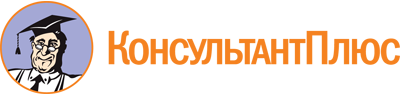 Закон Республики Бурятия от 01.02.1996 N 250-I
(ред. от 07.07.2022)
"О физической культуре и спорте"
(принят Народным Хуралом РБ 01.02.1996)Документ предоставлен КонсультантПлюс

www.consultant.ru

Дата сохранения: 06.12.2022
 1 февраля 1996 годаN 250-IСписок изменяющих документов(в ред. Законов Республики Бурятия от 07.05.2001 N 736-II,от 19.09.2006 N 1846-III, от 20.12.2006 N 2034-III,от 07.03.2007 N 2102-III, от 08.10.2007 N 2535-III, от 07.07.2008 N 397-IV,от 08.05.2009 N 835-IV, от 10.11.2009 N 1152-IV, от 13.10.2010 N 1593-IV,от 14.03.2011 N 1955-IV, от 11.07.2011 N 2149-IV, от 15.11.2011 N 2385-IV,от 07.03.2012 N 2607-IV, от 10.05.2012 N 2683-IV, от 08.10.2012 N 2968-IV,от 05.07.2013 N 3424-IV, от 14.11.2013 N 104-V, от 13.12.2013 N 237-V,от 07.03.2014 N 322-V, от 06.05.2014 N 445-V, от 07.10.2014 N 719-V,от 14.10.2015 N 1378-V, от 17.12.2015 N 1597-V, от 21.12.2015 N 1591-V,от 02.03.2016 N 1685-V, от 30.06.2016 N 1884-V, от 25.11.2016 N 2101-V,от 20.12.2016 N 2198-V, от 10.05.2017 N 2378-V, от 15.11.2017 N 2699-V,от 07.03.2018 N 2877-V, от 09.05.2018 N 2989-V, от 09.07.2018 N 3099-V,от 09.07.2018 N 3060-V, от 12.11.2018 N 114-VI, от 12.11.2018 N 123-VI,от 14.11.2019 N 697-VI, от 14.11.2019 N 700-VI, от 28.09.2020 N 1162-VI,от 04.12.2020 N 1226-VI, от 06.07.2021 N 1620-VI, от 07.07.2022 N 2214-VI,с изм., внесенными Решением Верховного Суда РБ от 06.03.2001,Законами Республики Бурятия от 27.12.2001 N 897-II(ред. от 05.01.2003, с изм. от 09.01.2003), от 09.01.2003 N 184-III,от 08.01.2004 N 592-III, от 29.12.2004 N 1037-III,от 30.12.2005 N 1492-III, от 28.12.2006 N 2057-III, от 27.12.2021 N 1938-VI)В соответствии с Законом Республики Бурятия от 27.12.2021 N 1938-VI в п. 9 с 01.01.2023 слово "тренировочную" будет заменено словом "учебно-тренировочную".В соответствии с Законом Республики Бурятия от 27.12.2021 N 1938-VI в п. 13 с 01.01.2023 слова "часть спорта" будут заменены словами "часть детско-юношеского спорта".В соответствии с Законом Республики Бурятия от 27.12.2021 N 1938-VI п. 14 с 01.01.2023 будет изложен в новой редакции: "14) спортивная подготовка - учебно-тренировочный процесс, который подлежит планированию, осуществляется в рамках образовательной или трудовой деятельности, направлен на физическое воспитание и физическое развитие спортсменов, совершенствование их спортивного мастерства посредством систематического участия в спортивных мероприятиях, в том числе спортивных соревнованиях;".В соответствии с Законом Республики Бурятия от 27.12.2021 N 1938-VI п. 15 с 01.01.2023 признан утратившим силу.В соответствии с Законом Республики Бурятия от 27.12.2021 N 1938-VI ст. 1 с 01.01.2023 будет дополнена п. 18 следующего содержания: "18) тренер-преподаватель (далее также - тренер) - физическое лицо, которое имеет соответствующее среднее профессиональное образование или высшее образование, организует учебно-тренировочный процесс, включая проведение со спортсменами, обучающимися учебно-тренировочных мероприятий, а также руководит их состязательной деятельностью для достижения спортивных результатов.".В соответствии с Законом Республики Бурятия от 27.12.2021 N 1938-VI ст. 1 с 01.01.2023 будет дополнена абз. следующего содержания: "Институты, понятия и термины гражданского, семейного и других отраслей законодательства Российской Федерации, используемые в настоящем Законе, применяются в том значении, в котором они используются в этих отраслях законодательства, если иное не предусмотрено Федеральным законом "О физической культуре и спорте в Российской Федерации" и настоящим Законом.".В соответствии с Законом Республики Бурятия от 27.12.2021 N 1938-VI в п. 1.1 с 01.01.2023 слова ", школьного спорта" будут заменены словами "(включая школьный спорт)".В соответствии с Законом Республики Бурятия от 27.12.2021 N 1938-VI п. 4.1 с 01.01.2023 будет изложен в новой редакции "4.1) развитие детско-юношеского спорта;".В соответствии с Законом Республики Бурятия от 27.12.2021 N 1938-VI п. 9 с 01.01.2023 будет изложен в новой редакции "9) создание центров спортивной подготовки на основании решений Правительства Республики Бурятия и обеспечение их деятельности;".В соответствии с Законом Республики Бурятия от 27.12.2021 N 1938-VI п. 9.1 с 01.01.2023 признан утратившим силу.В соответствии с Законом Республики Бурятия от 27.12.2021 N 1938-VI п. 9.3 с 01.01.2023 признан утратившим силу.В соответствии с Законом Республики Бурятия от 27.12.2021 N 1938-VI в п. 1 с 01.01.2023 слово "тренировочных" будет заменено словом "учебно-тренировочных".В соответствии с Законом Республики Бурятия от 27.12.2021 N 1938-VI ст. 8.3 с 01.01.2023 будет изложена в новой редакции:Статья 8.3. Осуществление спортивной подготовки1. Спортивная подготовка на территории Республики Бурятия может осуществляться на основании государственного (муниципального) задания за счет бюджетных ассигнований соответствующего бюджета бюджетной системы Российской Федерации, договора об оказании платных образовательных услуг или в рамках трудовой деятельности в соответствии с трудовым законодательством.2. Организации, реализующие дополнительные образовательные программы спортивной подготовки, вправе использовать в своем наименовании слова "олимпийский", "паралимпийский", "сурдлимпийский" или образованные на их основе слова и словосочетания в порядке, установленном федеральным органом исполнительной власти в области физической культуры и спорта по согласованию с Олимпийским комитетом России, Паралимпийским комитетом России и Сурдлимпийским комитетом России, если иное не установлено федеральными законами.".В соответствии с Законом Республики Бурятия от 27.12.2021 N 1938-VI в ч. 1 с 01.01.2023 слова "организации дополнительного образования: спортивные школы, секции, клубы и другие внешкольные и внеучебные физкультурно-оздоровительные и спортивные организации," будут заменены словами "организации дополнительного образования,".В соответствии с Законом Республики Бурятия от 27.12.2021 N 1938-VI ч. 1.1 с 01.01.2023 будет изложена в новой редакции: "1.1. Содержание спортивно-оздоровительного этапа определяется дополнительными общеразвивающими программами в области физической культуры и спорта в соответствии с законодательством об образовании. На спортивно-оздоровительный этап не распространяются требования федеральных стандартов спортивной подготовки.".В соответствии с Законом Республики Бурятия от 27.12.2021 N 1938-VI в ч. 1 с 01.01.2023 слова "детско-юношеские спортивно-адаптивные школы" будут заменены словами "спортивные школы, в том числе по адаптивному спорту".Список изменяющих документов(в ред. Закона Республики Бурятия от 07.03.2018 N 2877-V)N п/пВид соревнованийЛичный зачет, в том числе в командных видах спортаЛичный зачет, в том числе в командных видах спортаКомандный зачетКомандный зачетНеолимпийские виды спортаНеолимпийские виды спортаНеолимпийские виды спортаНеолимпийские виды спортаN п/пВид соревнованийспортсментренерспортсментренерЛичный зачет, в том числе в командных видах спортаЛичный зачет, в том числе в командных видах спортаКомандный зачетКомандный зачетN п/пВид соревнованийспортсментренерспортсментренерспортсментренерспортсментренер1Олимпийские, Паралимпийские, Сурдлимпийские игры:золотая медаль1500,01500,0750,0750,0серебряная медаль1125,01125,0562,0562,0бронзовая медаль750,0750,0375,0375,02Юношеские Олимпийские игры, Универсиада:золотая медаль875,0875,0437,0437,0серебряная медаль625,0625,0312,0312,0бронзовая медаль375,0375,0200,0200,03Чемпионат мира:золотая медаль625,0625,0312,0312,0200,0200,0112,0112,0серебряная медаль400,0400,0200,0200,0150,0150,075,075,0бронзовая медаль225,0225,0112,0112,0112,0112,055,055,04Первенство мира среди юниоров:золотая медаль125,0125,062,062,062,062,030,030,0серебряная медаль87,087,042,042,042,042,022,022,0бронзовая медаль62,062,030,030,030,030,017,017,05Чемпионат Европы и Азии:золотая медаль400,0400,0200,0200,0150,0150,075,075,0серебряная медаль225,0225,0112,0112,0112,0112,055,055,0бронзовая медаль150,0150,075,075,075,075,037,037,06Первенство Европы и Азии среди юниоров:золотая медаль87,087,042,042,042,042,022,022,0серебряная медаль62,062,030,030,030,030,017,017,0бронзовая медаль37,037,020,020,022,022,012,012,0